MUSTAFA BE Biomedical Engineer	Career Objective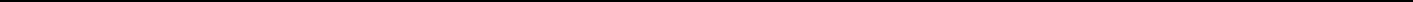 Accept and enjoy the new situation and challenges, make positive contribution towards the given position, and enhance the knowledge, abilities and skills through organization by contribution.Personal ProfileA proactive individual with a logical approach to challenges. I am a kind of a person whodedicates himself for his work & to gain experience. During my graduation period, Icontinued to do study as well as I have done internships to gain experience in field work.I perform effectively even within a highly pressurized working environment.ExperienceService Engineer, Ghulam Muhammad Sons 		March 2015 – September 2015  Chemistry supplies Provider CompanyRESPONSIBILITIES:Providing assistance to service coordinator with technical support and also with work load.Providing technical support to field engineers.Communicating with the field engineers regarding daily schedules, emergency service calls and discussing action plan.Managing tasksAnalyzing situationImplementing plansAl-Falah Academy (Part time)					May 2015 — March 2016	Teaching Physics and Mathematics to IX, X, XI and XII and O level. National Education System (Visiting faculty)				May 2013 — April 2015	Teaching Physics and Mathematics to IX, X, XI and XII and O level. P.I.B Coaching Center (Part time)					May 2012 — March 2016Teaching Physics and Mathematics to IX, X, XI and XII.Dr. Ziauddin Hospital, North Nazimabad (Trainee Engineer)	June 2014 — July 2014Worked on various Bio-Medical equipment in following departments, Radiology, Laboratory, Critical Care (I.C.U, C.C.U & O.T)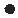 KIRAN HOSPITAL (Trainee Engineer)				Dec 2013 — Dec 2013Studied detailed operations and functions of health care equipment including Ultrasound system, laboratory equipment and radiological equipment include: Working of LINAC (Siemens)Pre-preventive maintenance of COBALT 60 (Phoenix)Working of 3D CT (Toshiba)Working of MRI (Toshiba)Working of Gamma Camera (Philips and Toshiba)Utilization and Production of Nuclear medicineWorking of Mammography (GE) and Ultrasound (Toshiba)Five years professional teaching experience in different private educational Institution.Additional Courses:Certified for MICROCONTROLLER and Its INDUSTRIAL APPLICATTIONS on PICCertified Engineer From PAKISTAN ENGINEERING COUNCILCertified by SKILL DEVELOPMENT COUNCIL for being trained on MICROCONTROLLER and ItsINDUSTRIAL APPLICAIONSImage Processing and GUI development through MATLABCertified by SKILL DEVELOPMENT COUNCIL FOR CIT and its applicationPro-EngineerEducationBachelor of Engineering (BE)NED University of Engineering and Technology					December 2014Biomedical Engineering (CGPA: 3.4)				Higher Secondary School Certificate   	Pre-engineering 		December 2008S.M Govt. Science College Secondary School Certificate	Computer Science 		December 2006HEJ Foundation Public SchoolUndergraduate ProjectsFinal Year Project – “Eye Ball Tracking System using Matlab” (Research Project)Eye Ball Tracking System is an assistive device for Amyotrophic Lateral Sclerosis patients. On the other hand, the system provides a human computer interface for activities in remote situations where hands can barely be employed.Line Following Robot A tri-wheeled robot that followed a path determined by a single colored line, Using Photodiodes, DC motors and microcontroller.Pulse OximeterThe device is able to measure the Oxygen saturation SPO2 and heart rate through fingertip, using photo detectors, comparator circuits, counter ICs and 7-Segment display.kVp Meter and PhototimerThe device successfully determines the x-ray tube voltage during exposure by a set of calibrated. The device also calculates the exposure time of X-ray scan.Electronic Digital ThermometerDesigned and developed a digital thermometer for measuring the body temperature through the skin. The device was developed using a temperature sensor, microcontroller and LCD screen.VisitsDOW University Hospital						Jan 2014 - June 2014Radiology Department – Karachi	Learned about various radiological equipments by observing their working in real-time.Assisted in the maintenance of an X-ray machine and CT scanner.Worked closely with the hospital staff on various imaging equipments.Interacted with patients to find out about the difficulties that they encountered during these procedures.Documented the results and presented it to the professorLanguageUrdu and English (Excellent understanding, reading, writing and speaking skills)SkillsTechnical Skills:Experienced in using MS-Office,MATLABElectronic WorkbenchPro-engineerMicrocontrollerFluent and Gambit.Interpersonal SkillsCompleting assignments accurately on time. Ability to schedule events by setting priorities. Ability to work well under stress. Adaptable and hard worker.Personal InformationJob Seeker First Name / CV No: 1714146Click to send CV No & get contact details of candidate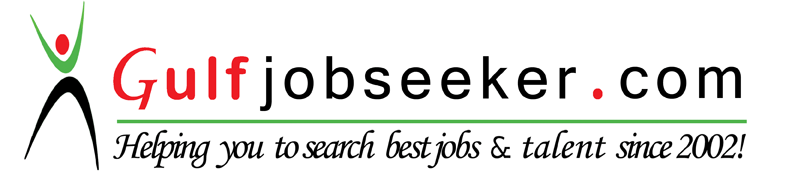 Related Course Work:Related Course Work:   Health care management   Health care managementRehabilitation EngineeringArtificial IntelligenceTelemedicineBiomedical ImagingDigital Signal ProcessingMarital Status:UnmarriedNationality:PakistaniReligion:IslamDate of Birth:November 23, 1989